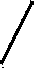 □ AngebotIZI KaufvertragVerkáufer: Lesy města Dvůr Králové nad Labem	Kaufer:	Holzindustrie Schweighofer GmbHRaisova 2824	IndustriestraBe 1CZ 544 01 DVŮR KRÁLOVÉn.L. 1	02923 KodersdorfEinkáufer: Robert KadlecUID: CZ 27553884	DE301089188VertragsgegenstandVertragsmenge : LAS-Fichte: 2.000 fm LAS-Kiefer: 0 fm Lieferart : frei ganzjáhrig befahrb. WaldstraBe Vertragsdauer : Vertragsbeginn 1.7.2019 Vertragsende 30.09.2019Ursprungsland und Region : CZ, Kraj H, Dvůr Králové n.L	Zertifizierung : PEFC 100%, Nr. 611Abrechnung : 2 x monatlich mit Gutschrift nach Werksvermessung Zahlungsbedingungen : 45 Tage nettoPreise: It. Preistabelle zzgl. der gesetzl. geltenden WlehrwertsteuerZErgánzungen / abweichende Vertragsbedingungen: KW 34 AnfuhrstopDie Aushaltung des Holzes erfolgt gemáB dem Aushaltungsblatt des Káufers in der aktuellen Fassung.Esgelten die Allgemeinen Holzeinkaufebedingungen der Holzindustrie Schweighofer GmbH (AHB, Stand 29/J1.2018), die ais Anlagediesem Kaufvertrag beigefugt sind. Das Angebot ist freibleibend.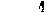 9.7.2019Ort, Datum	.VerkáuferKodersdorf, den Ort, DatumVom HS-Einkáufer auszufijllen, fur HS-inteme Zwecke:Holzindustrie SchweighoHolzindusíriet.chwaighofer GmbHIndustrisstraBe 1E3 Risiko-Analyse <12 Monate liegt vor S Lieferanten-Erklarung unverandert gúltig und	2 Monate(Holzhandel)	Gescháftsfiihrer Handelsregister UID-Nr. KommunikationHr. JOrgen Bergner, Hr. Christian Hdrburger, Hr. Frank Badeda Amtsgericht Dresden HRB 34686DE301089188Telefon +49 (0) 35825 / 618-0, Telefax +49 (0) 35825/618-100FichteCZK/fmCZK/fmCZK/fmCZK/fmCZK/fmCZK/fmCZK/fmCZK/fm1a1b2a2b3a3b45+B/C 3mxxxxxxxxxxxxxxxxxxxxxKH/D 3mxxxxxxxxxxxxxxxxxxxxxB/C/KH/DxxxxxxxxxxxxxxxxxxxxxKieferCZK/fmCZK/fmCZK/fmCZK/fmCZK/fmCZK/fmCZK/fmCZK/fm1a1b2a2b3a3b45+B/C 3mB/C 5mD 3mD 5mFichteKieferUbermafiiges HolzxxxxxxUntermaBiges Holz, Splitter, Ausschuss, andere HolzartenxxxxxxMax. Stock (cm o.R.)Zopfbereich(cmLángen (zzgl. 10cm UbermaB)Lángen (zzgl. 10cm UbermaB)Fichte55 cm13-4513-4555% 5mKiefer55 cm13-4513-4550% 3m / 50% 5mLieferplanLieferplanLieferplanLieferplanLieferplanLieferplanLieferplanLieferplanLieferplanLieferplanLieferplanLieferplanLieferplanJan.Feb.MarzAprilMaiJuniJuliAug.Sept.Okt.Nov.Dez.Fl45%27%28%KI